                       فرم اطلاعات نمایندگان فروش بیمه اندوخته ساز و تشکیل سرمایه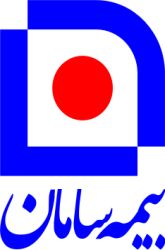 « متقاضی محترم لطفاً به سوالات با دقت کامل پاسخ دهید زیرا پاسخهای شما بر گزینش تان موثر خواهد بود »	بارزترین فاکتور شخصیتی شما چیست ؟ تا چه حد صبور و پر حوصله هستید و پشتکار دارید ؟ شرایطی که در انتخاب شغل برای شما اهمیت دارند کدامند ؟ آیا کار پر تحرک و فکری را می پسندید یا کار آرام و دفتری را ؟ چرا ؟ تا چه حد به کار فروش علاقه دارید ؟ تا چه حد به کار بازاربابی علاقه دارید ؟ هدف شما از انتخاب شغل نماینده فروش بیمه های اندوخته ساز چیست ؟ آیا در نظر دارید که خدمات بیمه ای را به اصناف ، افراد ، ادارات و سازمانهای خاصی ارائه نمایید ؟ لطفاً نام ببرید حمایت خانواده از شما در راستای انتخاب این شغل چقدر است ؟ از چه طریق با شرکت بیمه سامان آشنا شدید ؟  تا چه حد به خدمات بیمه اعتقاد دارید ؟ توضیحات بیشتر:مشخصات فردینامشماره شناسنامه مشخصات فردینام خانوادگیشماره ملی مشخصات فردینام پدر محل صدور مشخصات فردیتاریخ تولد وضعیت تاهل مشخصات فردیمیزان تحصیلاترشته تحصیلی مشخصات فردیتلفن ثابت تلفن همراهمشخصات فردیتلفن تماس اضطراری مشخصات فردیآدرسسوابق کاری آیا سابقه کار بیمه ای داشته اید ؟ نام شرکت سوابق کاری نوع فعالیت مدت خدمت سوابق کاری علت ترک کار سوابق کاری آیا سابقه کار غیر بیمه ای داشته اید ؟ نام شرکتسوابق کاری نوع فعالیت مدت خدمتسوابق کاری علت ترک کار میزان مهارت آیا دوره یا آموزش خاصی را گذرانده اید ؟ میزان مهارت نوع دوره و مدت آن مدرک دوره میزان مهارت نوع دوره و مدت آن مدرک دوره میزان مهارت آیا با بیمه آشنائی دارید ؟ نحوه آشنایی با بیمه میزان مهارت میزان آشنایی با زبان انگلیسیمیزان آشنایی با کامپیوترمعرفنام و نام خانوادگیشغلتلفن تماسنسبتمعرفمعرفمعرف